Положение о режиме занятий воспитанников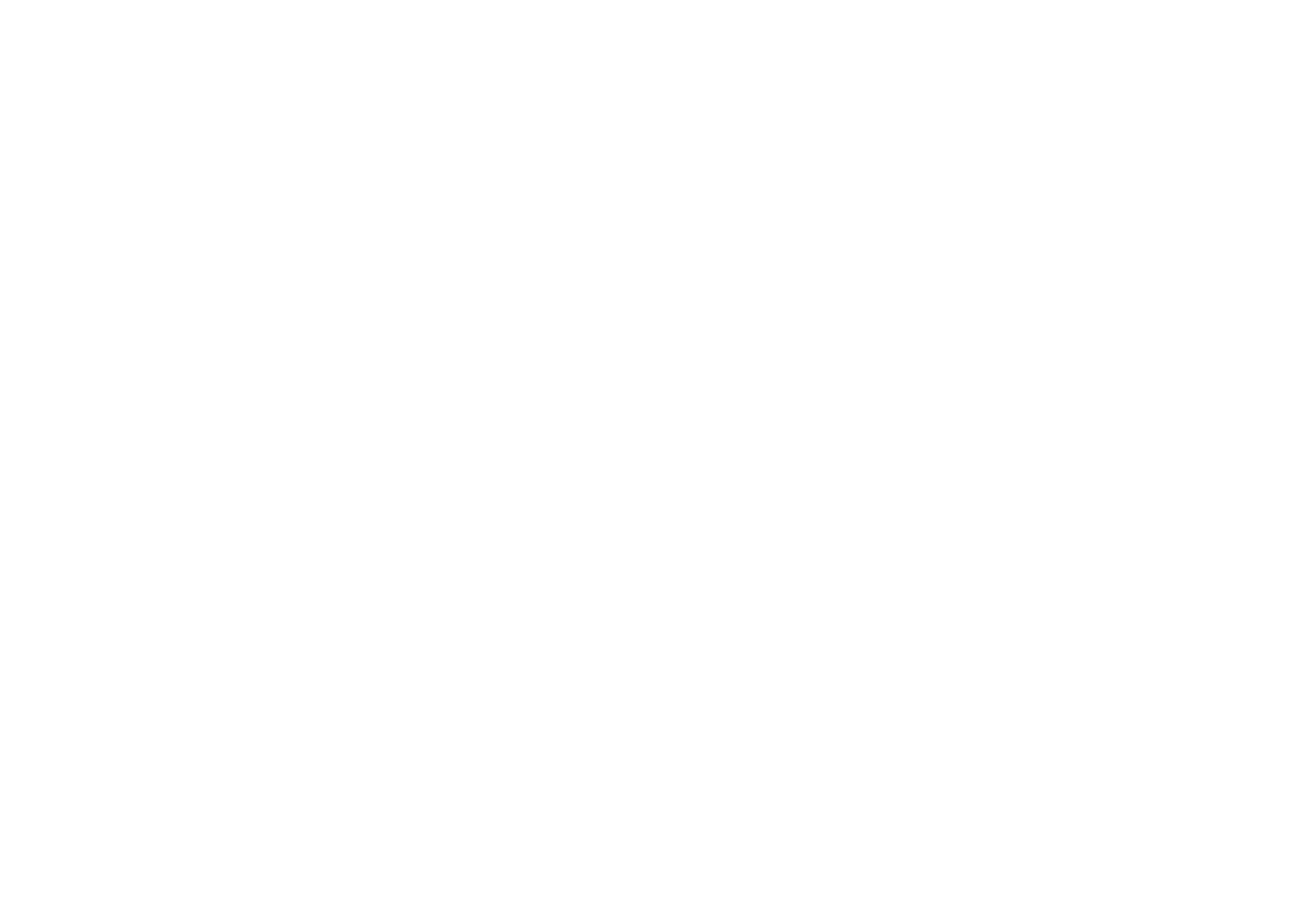 Муниципального бюджетного дошкольного образовательного учреждения детского сада № 601.Общие положения1.1. Режим занятий воспитанников муниципального бюджетного дошкольного образовательного учреждения детский сад №60 (МБДОУ №60) разработан в соответствии с Федеральным законом от 29 декабря 2012 года № 273-ФЗ ст.30 ч.2 «Об образовании в Российской Федерации», Постановлением Главного государственного санитарного врача РФ от 15.05.2013 г. № 26 «Об утверждении СанПиН 2.4.1.3049-13» «Санитарно-эпидемиологические требования к устройству, содержанию и организации режима работы дошкольных образовательных организаций», Уставом МБДОУ №60Режим занятий воспитанников регулирует основные вопросы организации и осуществления образовательной деятельности в МБДОУ №60 и содержит информацию о режиме работы, о режиме пребывания детей и организации образовательной работы в МБДОУ №60. Режим функционирования образовательного учреждения согласовывается с учредителем 2. Режим функционирования . 2.1.  Режим  работы  о  МБДОУ  №60    осуществляется  по  пятидневнойрабочей неделе.2.2.  Группы  функционируют  в  режиме      полного  дня  (12-  часовогопребывания).2.3. График работы    7.00-19.002.4. Суббота, воскресенье, праздничные дни считаются выходными днями. Продолжительность учебного года с 01 сентября предыдущего по 31 мая последующего года.3. Режим занятий воспитанниковОрганизация образовательного процесса в МБДОУ №60 осуществляется в соответствии с основной образовательной программой дошкольного образования и с расписанием занятий. Для детей раннего возраста от 2 до 3 лет длительность непрерывной образовательной деятельности не превышает 10 мин. Образовательная деятельность может осуществляться в первую и во вторую половину дня (по 10 минут). Допускается осуществлять образовательную деятельность на игровой площадке во время прогулки.3.3. Продолжительность непрерывной образовательной деятельности для детей от 3 до 4-х лет - не более 15 минут, для детей от 4-х до 5-ти лет - не более 20 минут, для детей от 5 до 6-ти лет - не более 25 минут, а для детей от 6-ти до 7-ми лет - не более 30 минут.3.4.Максимально допустимый объем образовательной нагрузки в первой половине дня в младшей и средней группах не превышает 30 и 40 минут соответственно, а в старшей и подготовительной - 45 минут и 1,5 часа соответственно. В середине времени, отведенного на непрерывную образовательную деятельность, проводят физкультурные минутки. Перерывы между периодами непрерывной образовательной деятельности - не менее 10 минут.3.5.Образовательная деятельность с детьми старшего дошкольного возраста может осуществляться во второй половине дня после дневного сна. Ее продолжительность составляет не более 25 - 30 минут в день. В середине непрерывной образовательной деятельности статического характера проводятся физкультурные минутки.Образовательную деятельность, требующую повышенной познавательной активности и умственного напряжения детей, следует организовывать в первую половину дня. Для профилактики утомления детей рекомендуется проводить физкультурные, музыкальные занятия, ритмику и т.п. Физическое воспитание детей должно быть направлено на улучшение здоровья и физического развития, расширение функциональных возможностей детского организма, формирование двигательных навыков и двигательных качеств. Двигательный режим, физические упражнения и закаливающие мероприятия следует осуществлять с учетом здоровья, возраста детей и времени года. Рекомендуется использовать формы двигательной деятельности: утреннюю гимнастику, занятия физической культурой в помещении и на воздухе, физкультурные минутки, подвижные игры, спортивные упражнения, ритмическую гимнастику, занятия на тренажерах и другие. объеме двигательной активности воспитанников 5 - 7 лет следует предусмотреть в организованных формах оздоровительно-воспитательной деятельности 6 - 8 часов в неделю с учетом психофизиологических особенностей детей, времени года и режима работы дошкольных образовательных организаций. 3.8. Занятия по физическому развитию основной образовательной программы для детей в возрасте от 3 до 7 лет организуются не менее 3 раз в неделю. Длительность занятий по физическому развитию зависит от возраста детей и составляет:в младшей группе - 15 мин., в средней группе - 20 мин., в старшей группе - 25 мин., - в подготовительной группе - 30 мин.Один раз в неделю для детей 5 - 7 лет следует круглогодично организовывать занятия по физическому развитию детей на открытом воздухе. Их проводят только при отсутствии у детей медицинских противопоказаний и наличии у детей спортивной одежды, соответствующей погодным условиям.В теплое время года при благоприятных метеорологических условиях непосредственно образовательную деятельность по физическому развитию рекомендуется организовывать на открытом воздухе.3.9. Для достижения достаточного объема двигательной активности детей необходимо использовать все организованные формы занятий физическими упражнениями с широким включением подвижных игр, спортивных упражнений.Работа по физическому развитию проводится с учетом здоровья детей при постоянном контроле со стороны медицинских работников.3.10. В середине учебного года (декабрь - январь) организуются недельные каникулы, во время которых непосредственно образовательная деятельность не проводится. Занятия проводятся в игровой форме (в виде викторин, дидактических игр, праздников, развлечений, драматизаций и т.п.)3.11.В летний период обучающие занятия не проводятся. Рекомендуется проводить музыкальные развлечения, спортивные и подвижные игры, спортивные праздники, экскурсии и др. во время прогулки.Непрерывно образовательная деятельность с детьми проводится воспитателями в групповых комнатах. Музыкальные и физкультурные занятия проводятся специалистами в музыкальном и спортивном залах. Индивидуальные, коррекционные занятия с педагогом-психологом и учителем – логопедом проводятся в первую и во вторую половину дня, согласно их графика работы, продолжительность занятий составляет: младший дошкольный возраст – 10-15 минут; старший дошкольный возраст – 20-25 минут. Занятия проводятся в специально организованных кабинетах.4.Ответственность4.1.Аминистрация дошкольного образовательного учреждения, воспитатели, помощники воспитателей, педагоги-специалисты несут ответственность за жизнь, здоровье детей, реализацию в полном объеме учебного плана, качество реализуемых образовательных программ, соответствие применяемых форм, методов и средств организации образовательного процесса возрастным, психофизиологическим особенностям детей.Принято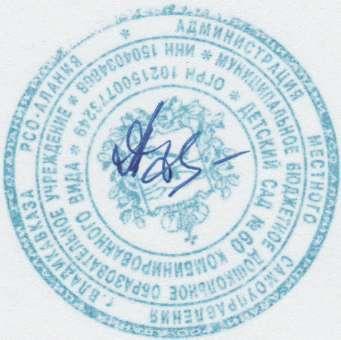 Утвержденона заседании Педагогического советаприказом заведующего МБДОУ№ 60МБДОУ № 60А.Д Ахполовойпротокол от « 07»сентября 2016 г.№1от «09 » _09__ 2016 г. № __57-Д_____